Муниципальное дошкольное образовательное учреждение «Детский сад №101» Отчёт о летней оздоровительной работе в подготовительной к школе группе.                                                                                                           Воспитатели:                                                                                                           Кияева Т.Н.                                                                                                           Русяева И. С.г. Саранск 2018 годЛето – благоприятная пора для сохранения и укрепления здоровья детей, создания условий для их полноценного, всестороннего, психического и физического развития. Растущий и развивающийся организм ребенка очень чувствителен к воздействию различных факторов окружающей среды. Грамотная организация летней оздоровительной работы в дошкольном учреждении, охватывающей всех участников образовательного процесса, предоставляет широкие возможности для укрепления физического и психического здоровья воспитанников, развития у них познавательного интереса, а также повышения компетентности родителей в области организации летнего отдыха детей.В летний оздоровительный период мы ставили перед собой следующие задачи:1. Создание условий для оздоровления детей в летний период.2. Развитие познавательных интересов, потребностей и способностей детей, их самостоятельной поисковой деятельности в процессе игровой и проектной деятельности.3. Приобщение родителей к сотрудничеству в разных видах деятельности с детьми, педагогами.При планировании оздоровительной работы мы придерживались следующих принципов:• комплексно использовать профилактические, закаливающие и оздоровительные технологии;• преимущественно использовать не медикаментозное оздоровление;• использовать простые и доступные технологии;• формировать положительную мотивацию у детей к проведению профилактических закаливающих и оздоровительных мероприятий;• повышать эффективность системы профилактических и оздоровительных мероприятий за счет соблюдения элементарных правил и нормативов: оптимального двигательного режима, физической нагрузки.  Вся работа в летний период была построена в соответствии с утвержденным планом работы ДОО на летний период и режимом работы.• утренний приём и гимнастика на воздухе,• прогулки не менее 4 часов,• закаливающие мероприятия,• увеличение времени сна,• витаминизация и калорийность питания,• физкультурные мероприятия,• соблюдение питьевого режима,• ежедневная обработка песка в песочницах.Для всестороннего развития детей дошкольного возраста с учётом возрастных и индивидуальных особенностей  на территории детского сада была создана экологическая тропа, включающая в себя познавательную, развивающую, экологическую, оздоровительную направленности. Основными задачами экологической тропы являлись:- создание условий для формирования у детей экологической культуры;- ознакомление и общение воспитанников с природой ближайшего окружения.- воспитание у дошкольников эстетических чувств, умения замечать и беречь красоту окружающей природы и рукотворного мира.Создание экологической тропы  состояло из следующих этапов:- обследование территории ДОУ и определение наиболее интересных объектов;- составление картосхемы тропинки с нанесением маршрутов и объектов;- фотографирование объектов ;Общие рекомендации по работе с детьми на экологической тропе детского сада:- Использовать прогулки для общения детей с природой ближайшего окружения и оздоровления детей на свежем воздухе.- Использовать наблюдения за живой природой для развития сенсорных качеств каждого ребенка.- Познакомить с разными объектами живой природы и показать ее взаимосвязь с окружающим миром.- Сделать общение ребенка с природой безопасным для ребенка и самой природы.- Формировать умение передавать свои впечатления от общения с природой в рисунках, рассказах и других творческих работах.У нас в группе  хорошо развиты коммуникативные способности детей, для их развития мы создали проект: «Лето красное - безопасное»,  были проведены беседы: «Какую пользу приносят солнце, воздух и вода»,  провели развлечение: «В гостях у дорожных знаков», прочитали  детям стихи и рассказы об огне, пожарах, авторов С.Я.Маршака, «Пожар», «Рассказ о неизвестном герое», «Кошкин дом», А.А.Усачева, «Приключения маленького человечка», «Умная собачка Соня».    Для познавательного развития были проведены наблюдения, в ходе которых продолжали учить детей описывать растения, отмечать их характерные признаки, а также познакомили детей с омонимами («коврик» - цветок и коврик, на котором сидят).Для оздоровительного развития детей использовали пальчиковую гимнастику, дыхательные гимнастики, подвижные игры, самомассаж, упражнения для профилактики плоскостопия.Помимо проекта в течение всего лета были проведены закаливающие мероприятия: хождение босиком, солнечные ванны, гимнастики, игры с водой, прогулки на свежем воздухе и др.  Лето – время отдыха. Поэтому было проведено много праздников, развлечений, например  конкурс рисунков на асфальте «Счастливое детство», посвященный «Международному дню защиты детей», выставка детских рисунков «Эти волшебные сказки».В летний период продолжалась работа с родителями воспитанников. Были проведены консультации, беседы, регулярно обновлялась информация в родительских уголках, на темы связанные с сохранением и укреплением здоровья детей летом, о закаливании организма, о соблюдении культурно-гигиенических требований в домашних условиях,  об организации питания и летнего отдыха детей.     Также мы  познакомили детей с лекарственными растениями, их влиянием на здоровье людей, формировали умение правильно использовать полезные травы. Была проведена беседа о правилах сбора лекарственных растений. Дети стали бережнее относиться к своему здоровью и окружающей среде. Оформили альбом «Лекарственные  травы Мордовии». 3  июля организовали развлечение  посвященное «Дню ГИБДД». Провели беседы с детьми: «Какие человеку нужны машины», «Сигналы светофора», прочитали рассказы Б.Житкова «О светофоре», А.И.Шумилина «Машины на нашей улице», были организованы игры с детьми «Цветные автомобили», «Светофор», сюжетно – ролевые игры «Гараж», «В автобусе», «Путешествие» .   9 июля провели развлечение посвященное «Дню любви и верности». В группе организовали выставку «Наша дружная семья», совместно с родителями организовали конкурс рисунков «Семейное дерево».20 июля провели «День природы в ДОУ». Ежедневно наблюдали за погодными явлениями, загадывали детям загадки о природе, прослушивали аудиозаписи «Голоса леса», читали художественные произведения о природе  писателей Бианки В.В. «Анюткина утка», «Волчьи хитрости», «Как лис ежа перехитрил»,   Чарушина Е.И. «Болтливая сорока», «Волчишко», «Про зайчат»,   Пришвина М.М. «Лисичкин хлеб», «Золотой луг», «Ребята и утята», «Говорящий грач». Играли с детьми в игры: «Назови растение по листу», «Земля, вода, огонь, воздух», «Солнечные зайчики» .26 июля совместно со старшей группой организовали развлечение «День Нептуна», были проведены интересные игры с водой, опыты, эксперименты, организованы подвижные игры: «Море волнуется...», «Сердитая рыбка», и др.С 6 – 10 августа в «Международный день светофора» организовали беседы с детьми: «Зачем нужны знаки», «Друзья светофора», провели с детьми аппликацию «Светофор», рисовали дорожные знаки.8 августа в «День пожарной безопасности» провели беседы «Правила поведения при пожаре»,  «Пожароопасные предметы», «Что необходимо пожарному», загадывали детям  загадки  на данную тему, провели игры: «Пожарные на ученье»,  «Найди ошибки».С 13-17  августа  «Неделя познания». Занимались с детьми исследовательско – экспериментальной  деятельностью. Строили на песке различные постройки,  рисовали, лепили. Провели с детьми беседы: «Правила игры с песком», «Тайны песка», «Песчаные бури».22 августа в  «День государственного флага Российской Федерации» рассказали детям о государственной символике возникновение Российского флага, рассмотрели альбом «Россия Родина моя», «Флаг РФ» и флагов разных  стран, провели дидактические игры: «Узнай флаг», «Собери флаг».31 августа организовали музыкально – спортивный праздник «До свидания,  лето». Беседовали с детьми о том, чем им понравилось, запомнилось лето, организовали коллективную аппликацию: «Укрась поляну цветами». Совместно с родителями оформили альбом  «Как я провел лето».       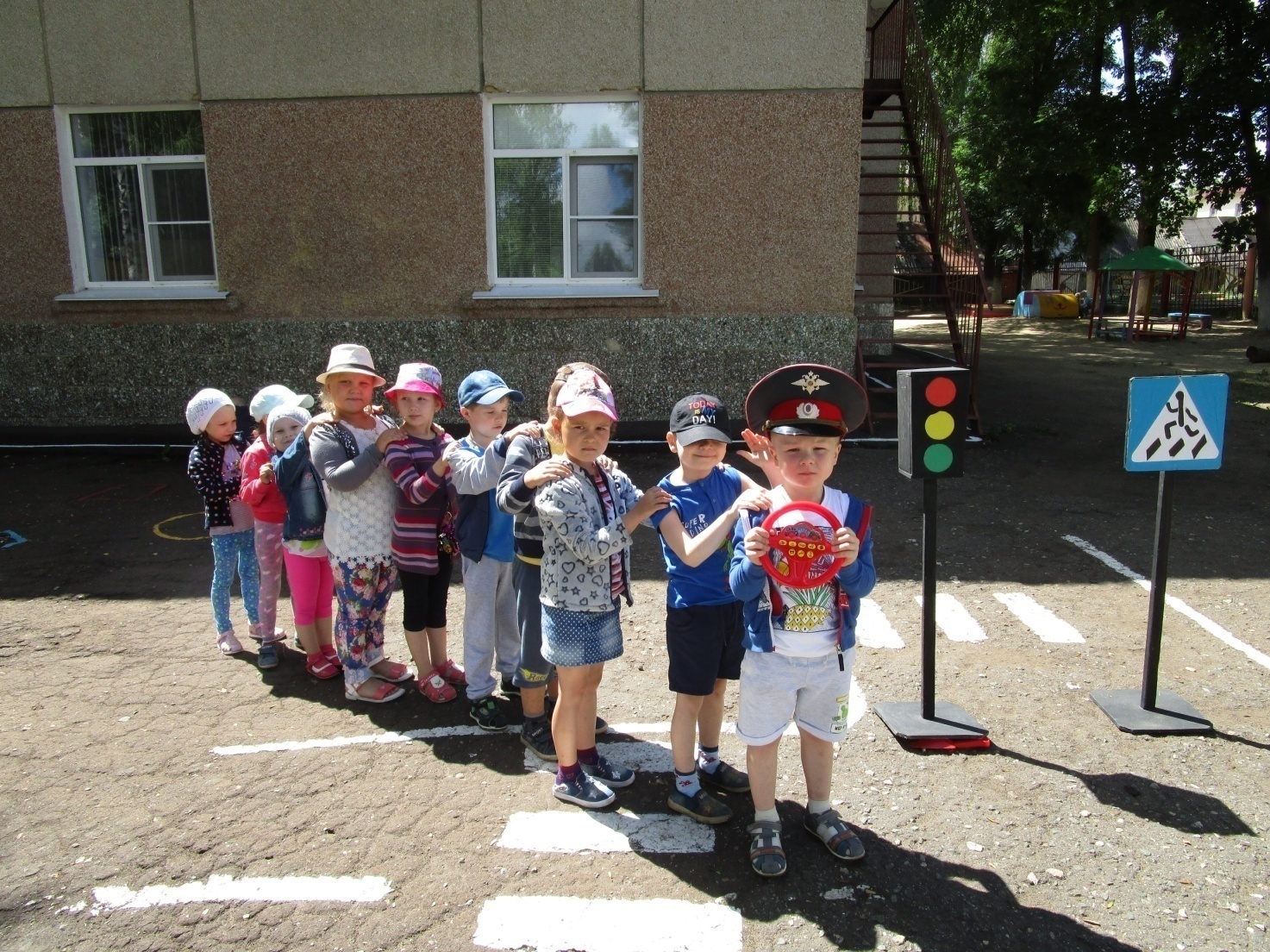 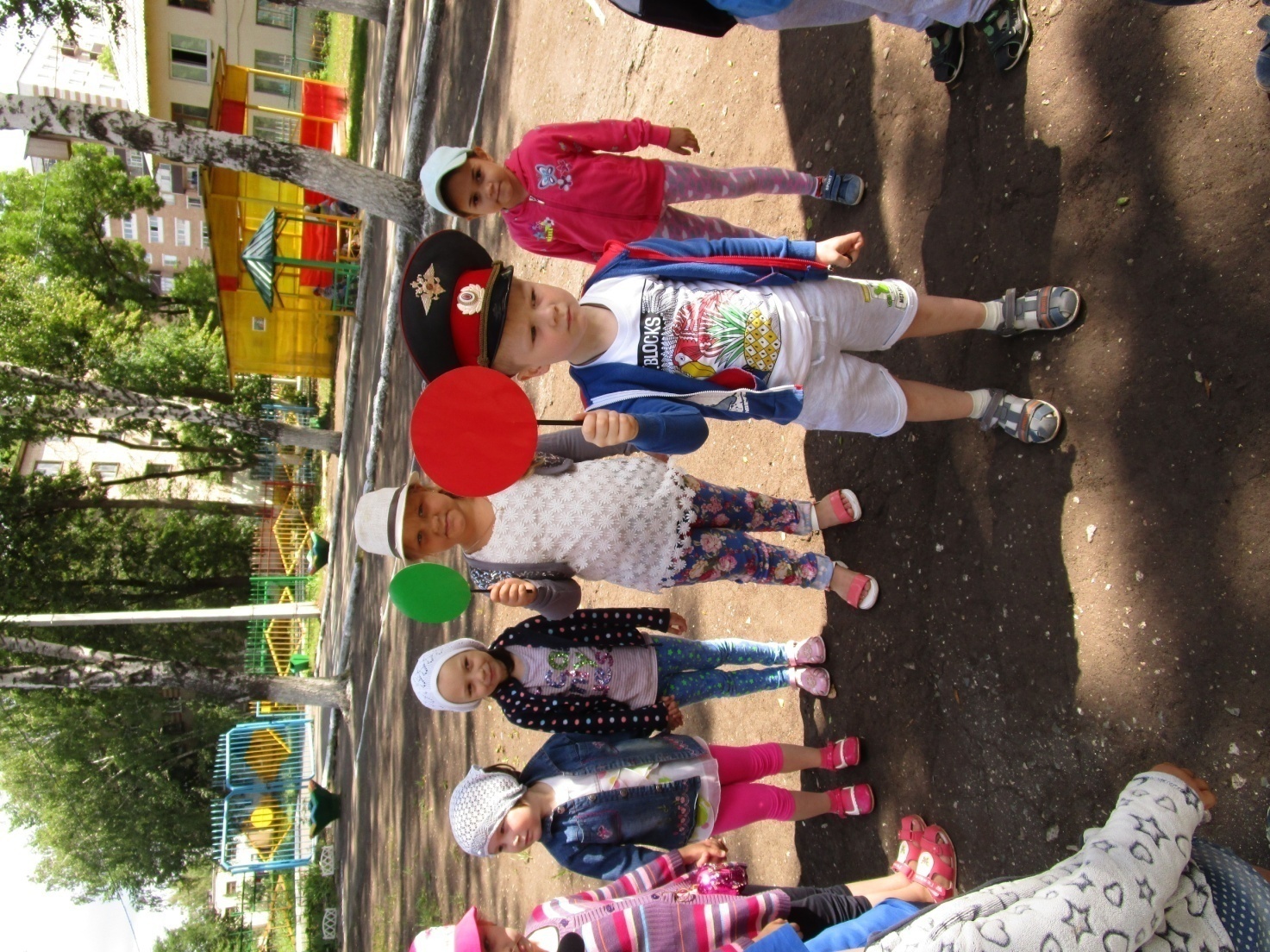 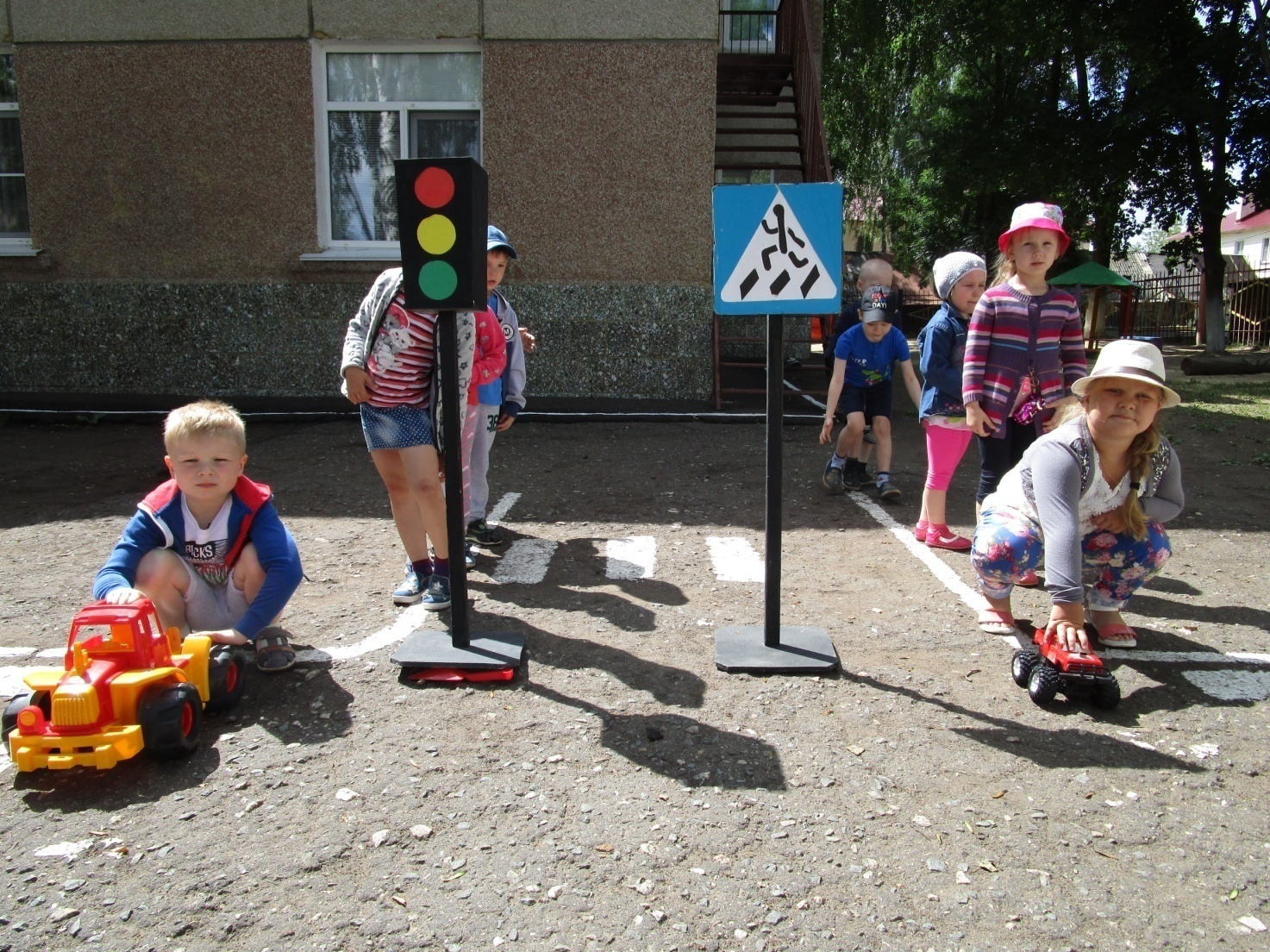 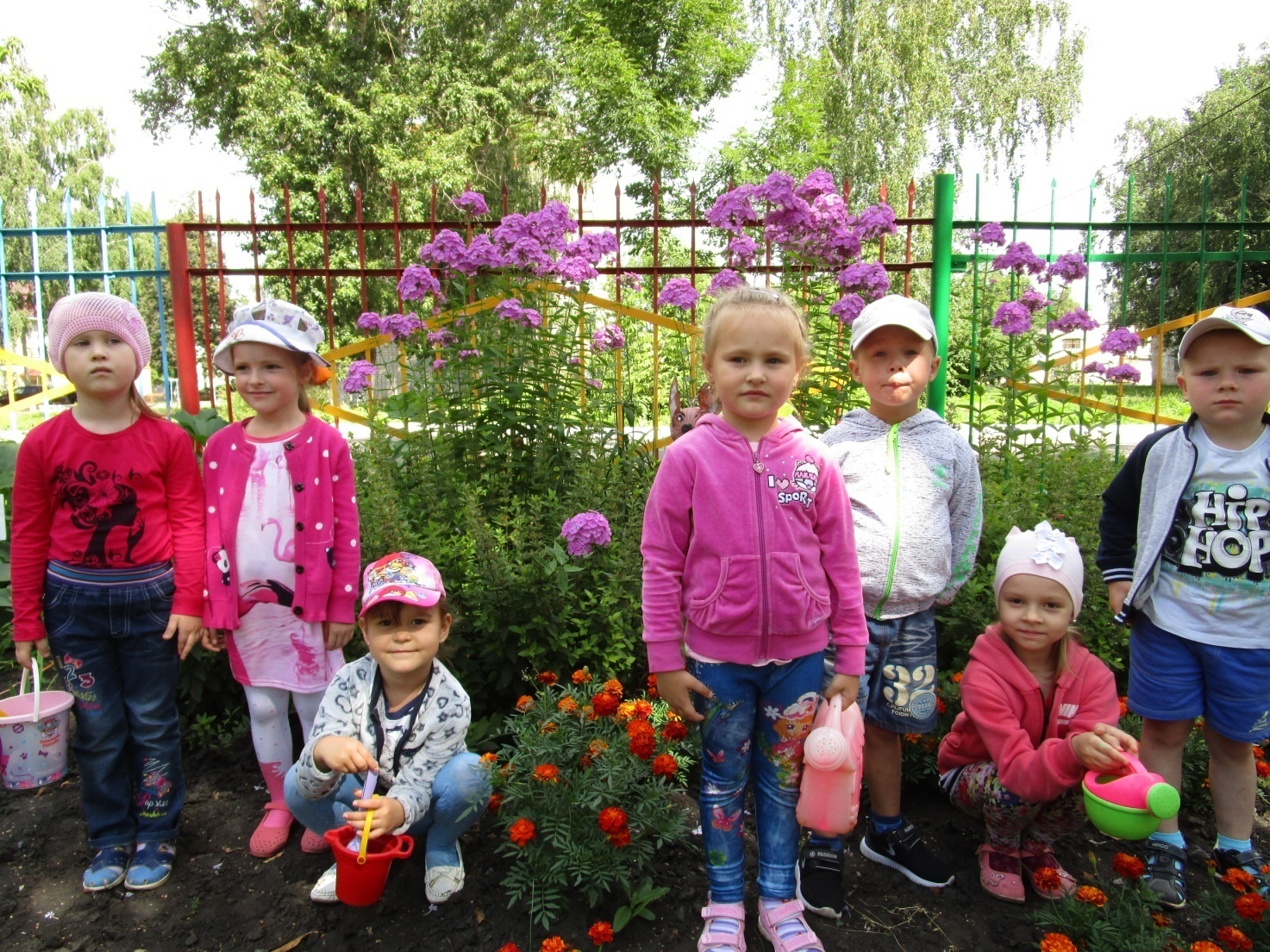 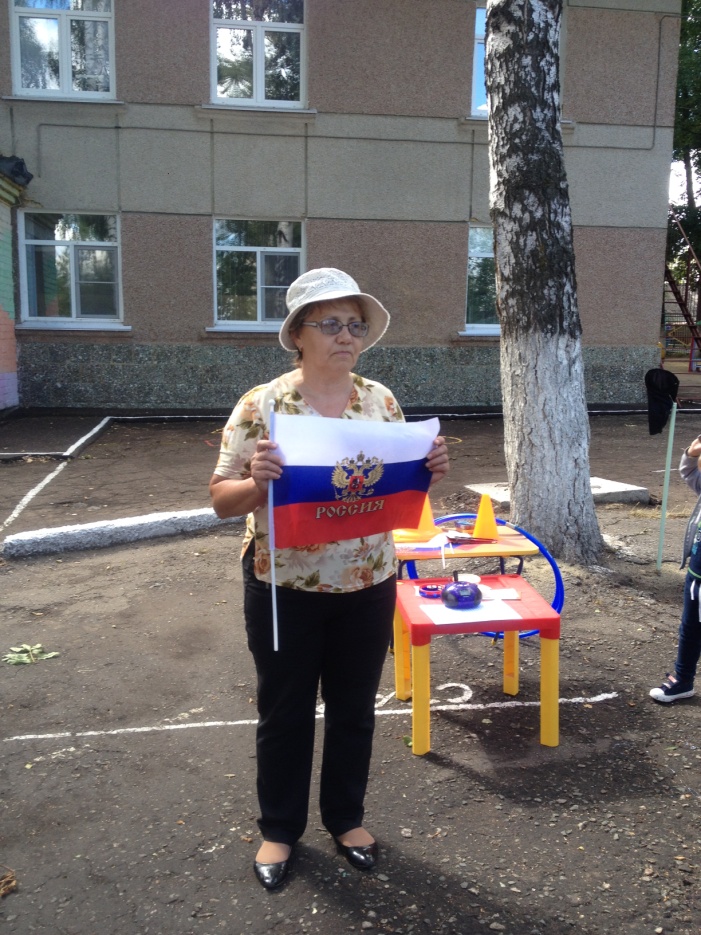 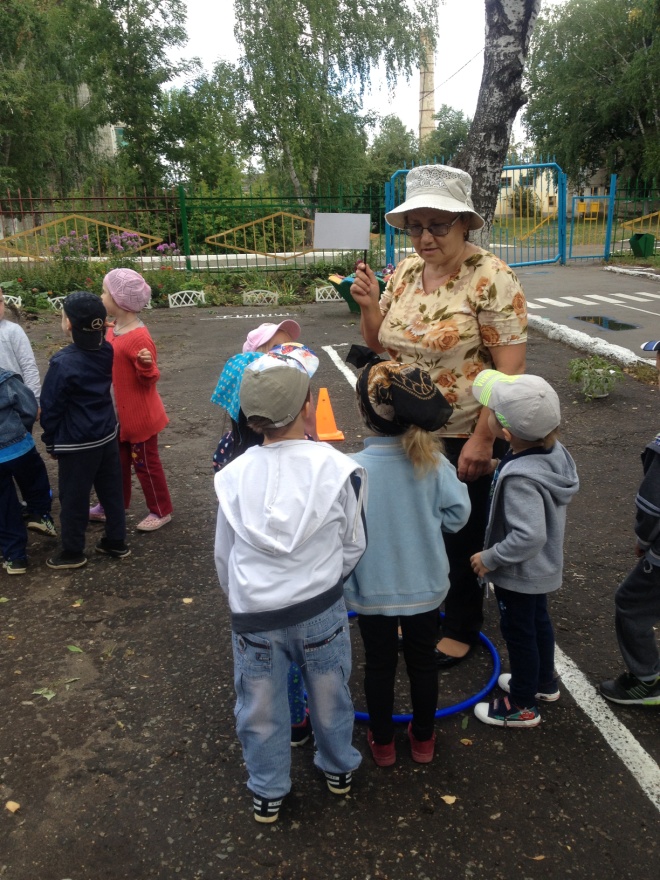 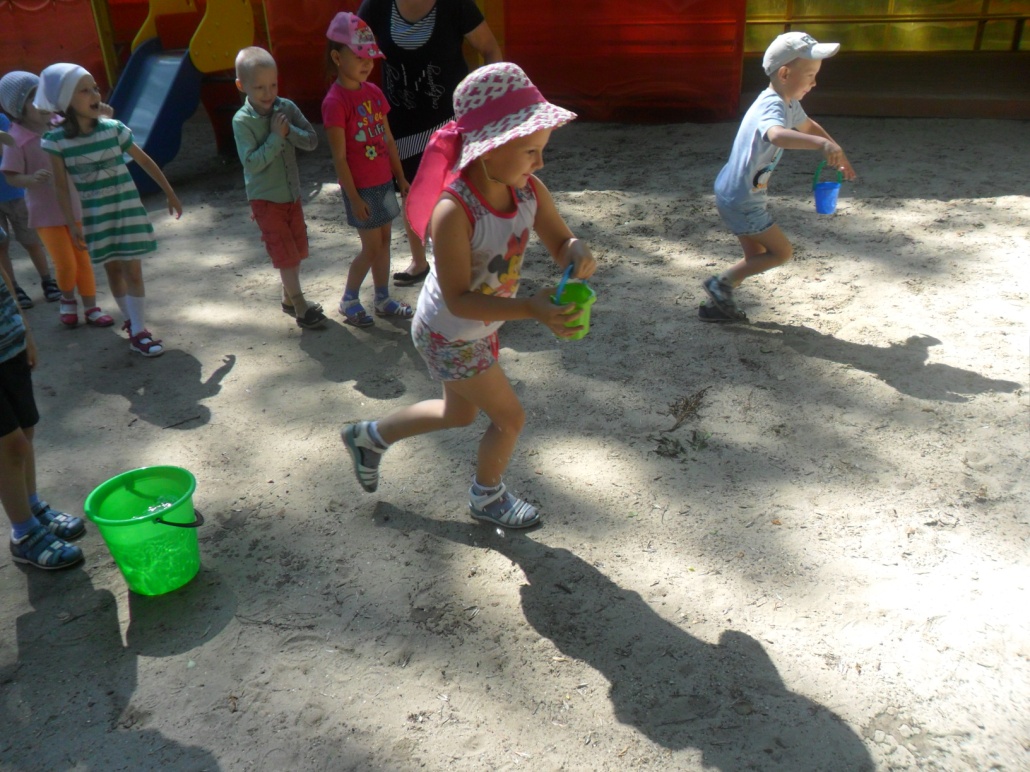 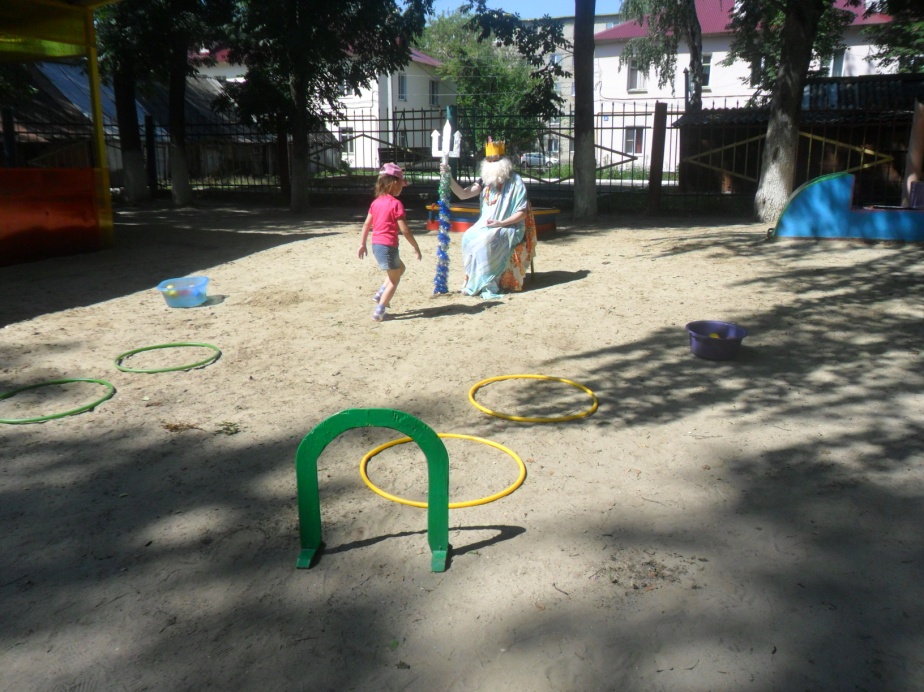 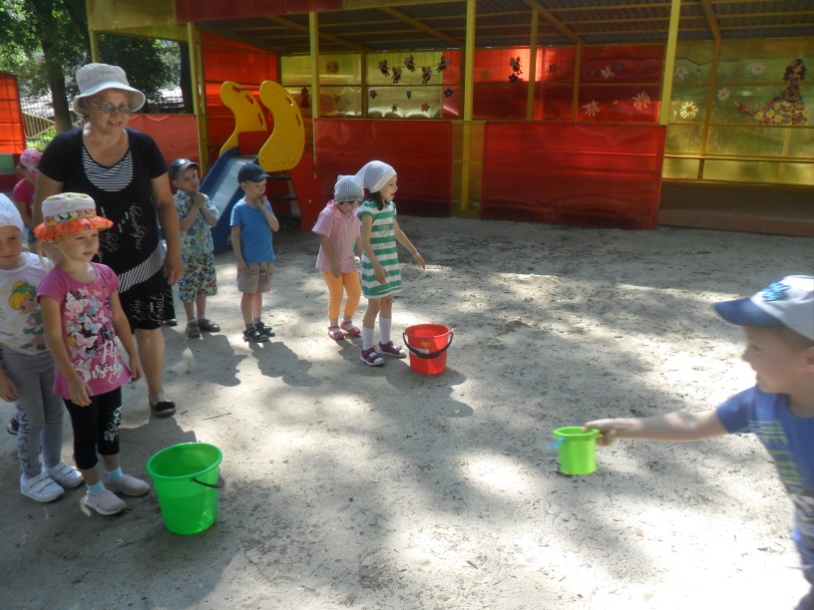 